Tuesday, 30th March 2021Tuesday, 13th July 2021Tuesday 5th October 2021Approx: 0830am – 1530pm 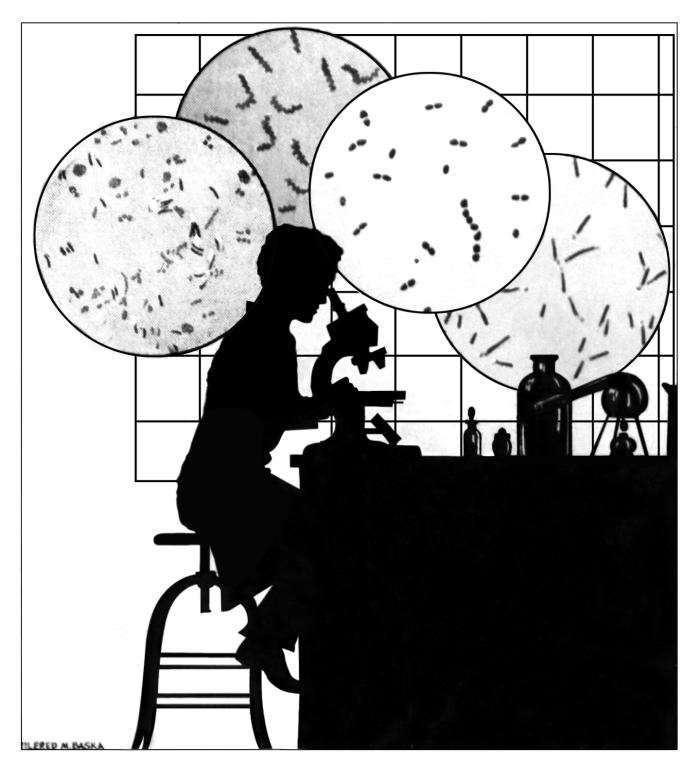 Morning tea will be provided.Please bring your lunch.LabPlus Career / Education VisitsVisit Dates:	Tuesday 30th   March 2021 	(Registration Closes: Friday, 26th March 2021)	Tuesday 13th  July 2021        	(Registration Closes: Friday, 9th July 2021)	Tuesday 5th October 2021	(Registration Closes Friday 1st October 2021)Report to: 	LabPlus Visitor Reception, Level 3, Building 31, Auckland City Hospital, Park Rd, Grafton, Auckland.Please complete this registration form and return via post  or email to:Tracy CampTraining and Development LeadLabPlus – Administration PO Box 110031Auckland City HospitalAuckland 1148 Email:     	tcamp@adhb.govt.nz  Phone:   	09 307 4949 extension 22638On receipt of your registration form, an email will be sent to you confirming your attendance.NamePostal addressSchool / Tertiary - currently attendingSchool / Tertiary - current yearExperience (if any)Please briefly explain your Laboratory experiencePhone contactHome: MobileEmail address Date I wish to attendTuesday      30/03/2021□Tuesday      30/03/2021□Tuesday 13/07/2021□Tuesday 13/07/2021□Tuesday 13/07/2021□Tuesday5/10/2021□Morning Tea will be provided.Please bring your own lunch.Morning Tea will be provided.Please bring your own lunch.Morning Tea will be provided.Please bring your own lunch.Morning Tea will be provided.Please bring your own lunch.Morning Tea will be provided.Please bring your own lunch.Morning Tea will be provided.Please bring your own lunch.Morning Tea will be provided.Please bring your own lunch.